CARTA DE ACEPTACIÓN DEL ALUMNADOD./Dña. …………………………………………………………………….. con DNI ……………… y profesor/a adscrito al Departamento de Teoría e Historia de la Educación de esta Universidad,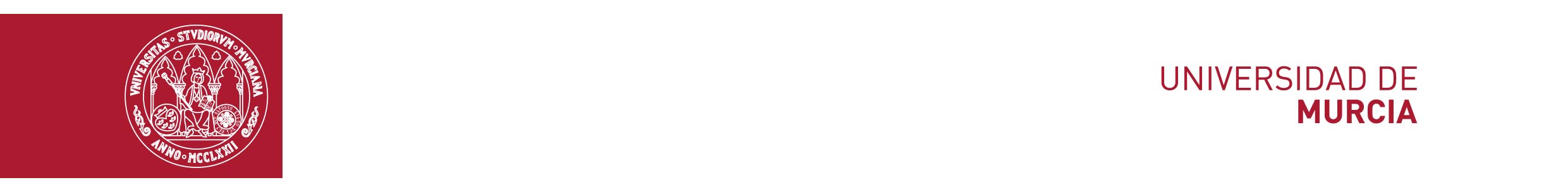 A la vista de la solicitud formulada por D./Dña. …………………………………………………….con DNI ……………….., estudiante de …… curso del Grado de ……………………………………, por la que desea se le admita como alumno/a interno/a en la convocatoria del curso …………………… en este Departamento y bajo mi inmediata dirección, DECLARO que, en caso de que se le seleccione, estaría a mi cargo durante este curso académico.Y para que conste a efectos oportunos firmo la presente en Murcia a ……………………………………..Fdo.: ……………………………..SRA. DIRECTORA DEL DPTO. DE TEORÍA E HISTORIA DE  